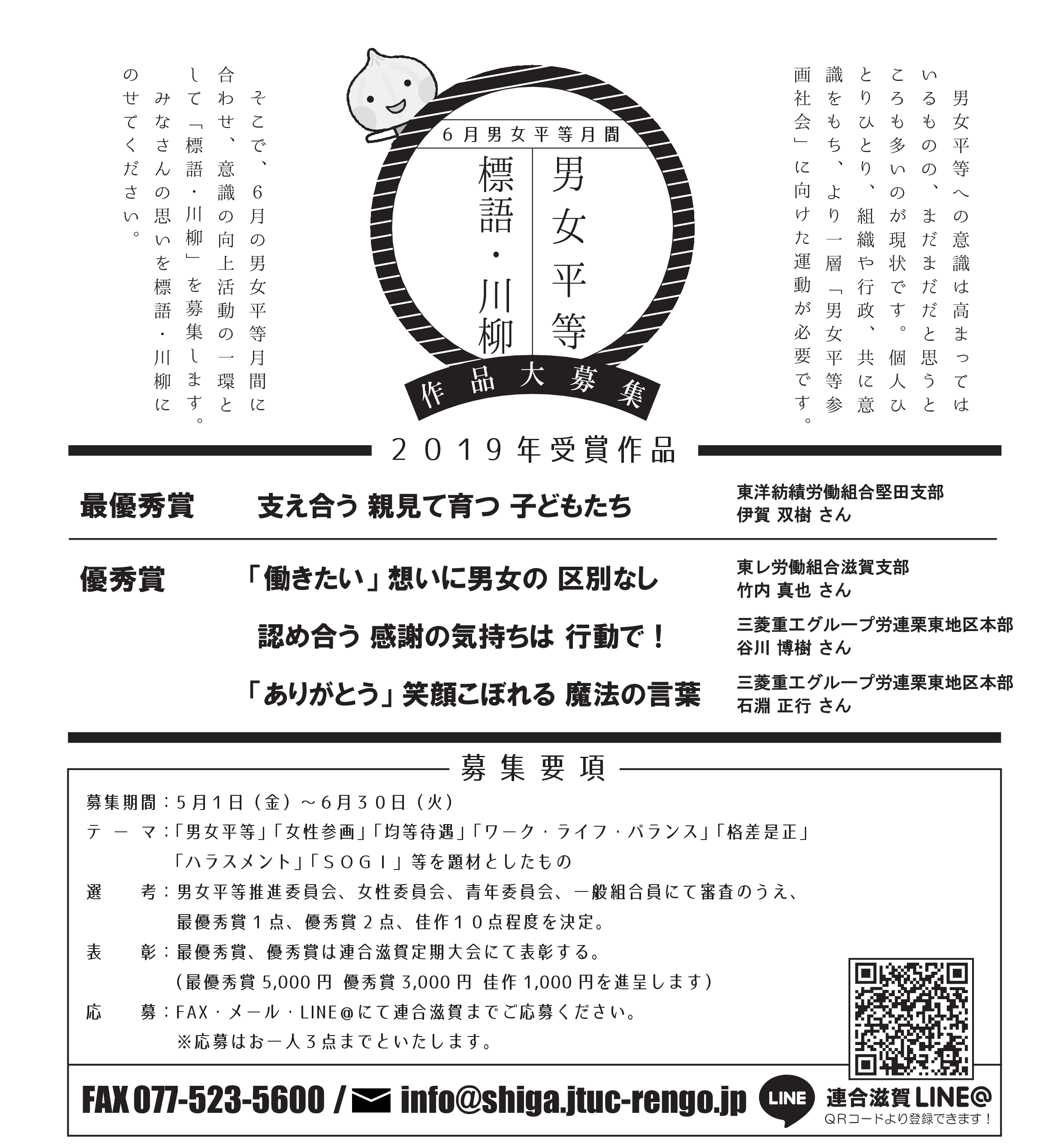 労働組合名または会社名氏　名標語・川柳作品標語・川柳作品標語・川柳作品